ПРЕСС-РЕЛИЗ17.12.2021Экологические практики Нововоронежской АЭС будут тиражироваться в регионы РоссииОб этом в ходе визита на Нововоронежскую АЭС (НВ АЭС) заявил заместитель председателя Всероссийского общества охраны природы (ВООП) Фёдор Юрчихин. Фёдор Николаевич – Герой Российской Федерации, лётчик-космонавт, который совершил 5 полетов в космос и 9 раз побывал в открытом космическом пространстве.Это первый визит в Воронежскую область представителя обновлённого состава руководства Всероссийского общества охраны природы. В 2021 году его возглавил посол доброй воли в ООН, Первый заместитель председателя комитета Госдумы РФ по экологии, природным ресурсам и охране окружающей Вячеслав Фетисов. Стоит отметить, что ВООП – старейшая в России общественная организация, которой 29 ноября исполнилось 97 лет.В ходе визита заместитель председателя ВООП Фёдор Юрчихин встретился с руководством Нововоронежской атомной станции и города-спутника, главным врачом клинической больницы №33, представителями предприятий города и общественных организаций. Он поделился перспективами развития ВООП и отметил высокий уровень экологической культуры атомной станции.«Всероссийское общество охраны природы ведет активную работу с регионами, мы хотим провести ряд мероприятий, увидеть результат и затем тиражировать на другие субъекты России. Здесь в Нововоронеже виден высокий уровень экологической культуры, образования, просвещения, который стал результатом активной работы с населением. Мы обязательно будем перенимать ваш опыт и распространять его на другие города», - сказал Фёдор Юрчихин.В ходе круглого стола Фёдор Юрчихин познакомился с презентацией «Цели устойчивого развития ООН-ESG-повестка-Новая реальность», где были представлены достижения зарубежных партнеров, а также Нововоронежской АЭС и г. Нововоронежа в реализации ESG–факторов.Справка.Аббревиатура ESG расшифровывается как «экология, социальная политика и корпоративное управление». В широком смысле это устойчивое развитие коммерческой деятельности, которое строится на следующих принципах: ответственное отношение к окружающей среде; высокая социальная ответственность; высокое качество корпоративного управления. В современном виде ESG-принципы впервые сформулировал бывший генеральный секретарь ООН Кофи Аннан. Он предложил управленцам крупных мировых компаний включить эти принципы в свои стратегии, в первую очередь для борьбы с изменением климата.Оперативная информация о радиационной обстановке вблизи АЭС России и других объектов атомной отрасли представлена на сайте www.russianatom.ru Управление информации и общественных связей Нововоронежской АЭС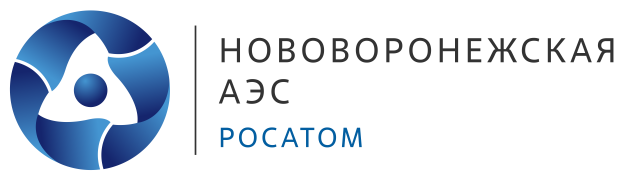 Управление информации и общественных связей Нововоронежской АЭСРоссия, Воронежская обл., г. Нововоронежул. Курчатова, д. 14, 396072 Тел/факс: +7(47364) 7-35-48PegusovYI@nvnpp1.rosenergoatom.ruwww.rosenergoatom.ru